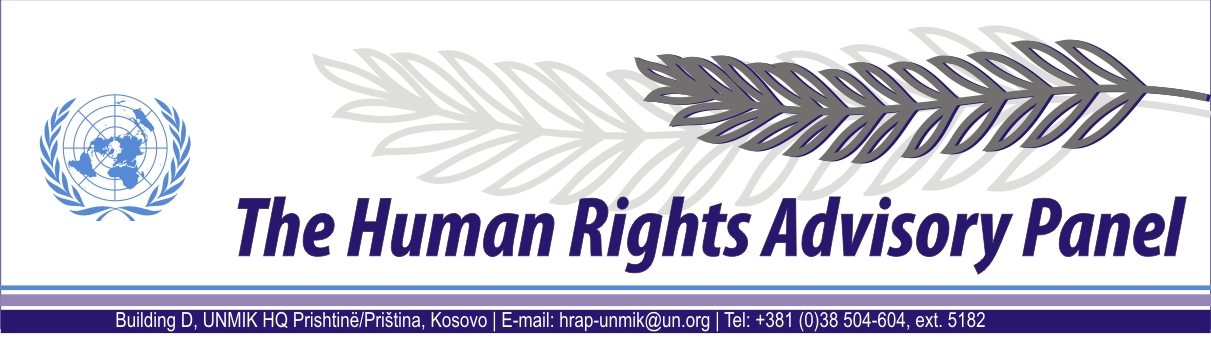 OPINIONDate of adoption: 21 January 2015Case No. 227/09Spasa MARKOVIĆagainstUNMIK The Human Rights Advisory Panel, sitting on 21 January 2015,with the following members present:Marek Nowicki, Presiding MemberChristine ChinkinFrançoise TulkensAssisted byAndrey Antonov, Executive OfficerHaving considered the aforementioned complaint, introduced pursuant to Section 1.2 of UNMIK Regulation No. 2006/12 of 23 March 2006 on the establishment of the Human Rights Advisory Panel,Having deliberated, makes the following findings and recommendations:PROCEEDINGS BEFORE THE PANELThe complaint was introduced on 7 April 2009 and registered on 30 April 2009. On 23 September 2009, the Panel requested the complainant to provide additional information. No response was received from the complainant.On 26 September 2011, the complaint was communicated to the Special Representative of the Secretary-General (SRSG), for UNMIK’s comments on the admissibility of the complaint. On 9 November 2011, the SRSG submitted UNMIK’s response. On 26 September 2012, the Panel declared the complaint admissible.On 15 October 2012, the Panel forwarded its decision to the SRSG requesting UNMIK’s comments on the merits of the complaint, as well as copies of the investigative files relevant to the case. On 8 March 2013, the SRSG provided UNMIK’s comments on the merits of the complaint, together with copies of the investigative files.On 16 December 2014, the Panel requested UNMIK to confirm if the disclosure of files concerning the case could be considered final. On 17 December 2014, UNMIK provided its response.THE FACTSGeneral background The events at issue took place in the territory of Kosovo during the conflict and after the establishment in June 1999 of the United Nations Interim Administration Mission in Kosovo (UNMIK).The armed conflict during 1998 and 1999 between the Serbian forces on one side and the Kosovo Liberation Army (KLA) and other Kosovo Albanian armed groups on the other is well documented. Following the failure of international efforts to resolve the conflict, on 23 March 1999, the Secretary General of the North Atlantic Treaty Organisation (NATO) announced the commencement of air strikes against the Federal Republic of Yugoslavia (FRY). The air strikes began on 24 March 1999 and ended on 8 June 1999 when the FRY agreed to withdraw its forces from Kosovo. On 9 June 1999, the International Security Force (KFOR), the FRY and the Republic of Serbia signed a “Military Technical Agreement” by which they agreed on FRY withdrawal from Kosovo and the presence of an international security force following an appropriate UN Security Council Resolution.On 10 June 1999, the UN Security Council adopted Resolution 1244 (1999). Acting under Chapter VII of the UN Charter, the UN Security Council decided upon the deployment of international security and civil presences - KFOR and UNMIK respectively - in the territory of Kosovo.  Pursuant to Security Council Resolution No. 1244 (1999), the UN was vested with full legislative and executive powers for the interim administration of Kosovo, including the administration of justice. KFOR was tasked with establishing “a secure environment in which refugees and displaced persons can return home in safety” and temporarily ensuring “public safety and order” until the international civil presence could take over responsibility for this task. UNMIK comprised four main components or pillars led by the United Nations (civil administration), United Nations High Commissioner for Refugees (humanitarian assistance, which was phased out in June 2000), the OSCE (institution building) and the EU (reconstruction and economic development). Each pillar was placed under the authority of the SRSG. UN Security Council Resolution 1244 (1999) mandated UNMIK to “promote and protect human rights” in Kosovo in accordance with internationally recognised human rights standards.Estimates regarding the effect of the conflict on the displacement of the Kosovo Albanian population range from approximately 800,000 to 1.45 million. Following the adoption of Resolution 1244 (1999), the majority of Kosovo Albanians who had fled, or had been forcibly expelled from their houses by the Serbian forces during the conflict, returned to Kosovo. Meanwhile, members of the non-Albanian community – mainly but not exclusively Serbs, Roma and Slavic Muslims – as well as Kosovo Albanians suspected of collaboration with the Serbian authorities, became the target of widespread attacks by Kosovo Albanian armed groups. Current estimates relating to the number of Kosovo Serbs displaced fall within the region of 200,000 to 210,000. Whereas most Kosovo Serbs and other non-Albanians fled to Serbia proper and the neighbouring countries, those remaining behind became victims of systematic killings, abductions, arbitrary detentions, sexual and gender based violence, beatings and harassment. Although figures remain disputed, it is estimated that more than 15,000 deaths or disappearances occurred during and in the immediate aftermath of the Kosovo conflict (1998-2000). More than 3,000 ethnic Albanians, and about 800 Serbs, Roma and members of other minority communities went missing during this period. More than half of the missing persons had been located and their mortal remains identified by the end of 2010, while 1,766 are listed as still missing by the International Committee of the Red Cross (ICRC) as of October 2012.As of July 1999, as part of the efforts to restore law enforcement in Kosovo within the framework of the rule of law, the SRSG urged UN member States to support the deployment within the civilian component of UNMIK of 4,718 international police personnel. UNMIK Police were tasked with advising KFOR on policing matters until they themselves had sufficient numbers to take full responsibility for law enforcement and to work towards the development of a Kosovo police service. By September 1999, approximately 1,100 international police officers had been deployed to UNMIK.  By December 2000, the deployment of UNMIK Police was almost complete with 4,400 personnel from 53 different countries, and UNMIK had assumed primacy in law enforcement responsibility in all regions of Kosovo except for Mitrovicë/Mitrovica. According to the 2000 Annual Report of UNMIK Police, 351 kidnappings, 675 murders and 115 rapes had been reported to them in the period between June 1999 and December 2000. Due to the collapse of the administration of justice in Kosovo, UNMIK established in June 1999 an Emergency Justice System. This was composed of a limited number of local judges and prosecutors and was operational until a regular justice system became operative in January 2000. In February 2000, UNMIK authorised the appointment of international judges and prosecutors, initially in the Mitrovicë/Mitrovica region and later across Kosovo, to strengthen the local justice system and to guarantee its impartiality. As of October 2002, the local justice system comprised 341 local and 24 international judges and prosecutors. In January 2003, the UN Secretary-General reporting to the Security Council on the implementation of Resolution 1244 (1999) defined the police and justice system in Kosovo at that moment as being “well-functioning” and “sustainable”. In July 1999, the UN Secretary-General reported to the Security Council that UNMIK already considered the issue of missing persons as a particularly acute human rights concern in Kosovo. In November 1999, a Missing Persons Unit (MPU) was established within UNMIK Police, mandated to investigate with respect to either the possible location of missing persons and/or gravesites. The MPU, jointly with the Central Criminal Investigation Unit (CCIU) of UNMIK Police, and later a dedicated War Crimes Investigation Unit (WCIU), were responsible for the criminal aspects of missing persons cases in Kosovo. In May 2000, a Victim Recovery and Identification Commission (VRIC) chaired by UNMIK was created for the recovery, identification and disposition of mortal remains. On 5 November 2001, UNMIK signed the UNMIK-FRY Common Document, which among other things reiterated the commitment of solving the fate of missing persons from all communities and recognised that the exhumation and identification programme is only part of the activities related to missing persons. As of June 2002, the newly established Office on Missing Persons and Forensics (OMPF) in the UNMIK Department of Justice (DOJ) became the sole authority mandated to determine the whereabouts of missing persons, identify their mortal remains and return them to the family of the missing. Starting from 2001, based on a Memorandum of Understanding (MoU) between UNMIK and the Sarajevo-based International Commission of Missing Persons (ICMP), supplemented by a further agreement in 2003, the identification of mortal remains was carried out by the ICMP through DNA testing. On 9 December 2008, UNMIK’s responsibility with regard to police and justice in Kosovo ended with the European Union Rule of Law Mission in Kosovo (EULEX) assuming full operational control in the area of the rule of law, following the Statement made by the President of the United Nations Security Council on 26 November 2008 (S/PRST/2008/44), welcoming the continued engagement of the European Union in Kosovo.On the same date, UNMIK and EULEX signed a MoU on the modalities, and the respective rights and obligations arising from the transfer from UNMIK to EULEX of cases and the related files which involved on-going investigations, prosecutions and other activities undertaken by UNMIK International Prosecutors. Shortly thereafter, similar agreements were signed with regard to the files handled by international judges and UNMIK Police. All agreements obliged EULEX to provide to UNMIK access to the documents related to the actions previously undertaken by UNMIK authorities. Between 9 December 2008 and 30 March 2009, all criminal case files held by the UNMIK DOJ and UNMIK Police were supposed to be handed over to EULEX.Circumstances surrounding the abduction and killing of Mr Veljko MarkovićThe complainant is the widow of Mr Veljko Marković.The complainant states that Mr Veljko Marković, a former staff member of the Serbian Ministry of Internal Affairs (MUP), disappeared from his workplace in Prishtinë/Priština on 9 February 1999. He was not seen alive again.The complainant states that the disappearance was reported to the ICRC and the Serbian Red Cross.An ICRC tracing request for Mr Veljko Marković remains open. Likewise, his name appears in the list of missing persons communicated by the ICRC to UNMIK Police on 11 February 2002, for which ante-mortem data had been collected. The name of Mr Veljko Marković is included in the database compiled by the UNMIK OMPF. The entry in relation to Mr Veljko Marković in the online database maintained by the ICMP gives 9 February 1999 as the reported date of disappearance and reads in other relevant fields: “Sufficient Reference Samples Collected” and “ICMP has provided information on this person on 11-26-2010 to authorized institution. To obtain additional information, contact EULEX Kosovo Headquarters.” On 17 December 2010, the mortal remains of Mr Veljko Marković were returned to the complainant.C. The investigationDisclosure of relevant filesOn 8 March 2013, UNMIK provided to the Panel documents which were held previously by the UNMIK MPU, WCIU and EULEX. On 17 December 2014, UNMIK confirmed to the Panel that all files in UNMIK’s possession have been disclosed.Concerning disclosure of information contained in the files, the Panel recalls that UNMIK has made available investigative files for the Panel’s review under a pledge of confidentiality. In this regard, the Panel must clarify that although its assessment of the present case stems from a thorough examination of the available documentation, only limited information contained therein is disclosed. Hence a synopsis of relevant investigative steps taken by investigative authorities is provided in the paragraphs to follow.  Search for the victim and the search for the location of the victim’s mortal remainsThe MPU file contains an undated Ante-Mortem Victim Identification Form, affixed with the file no. 1999-000043. Besides containing Mr Veljko Marković’s personal details and ante-mortem description, it provides the name, address and telephone number of Mr Veljko Marković’s father, Mr R.M and two sisters Ms A.V. and Ms S.L. The MPU file contains three undated Case Continuation Reports for Mr Veljko Marković, affixed with the file no. 1999-000043. The first Report contains one input, from 5 January 2000, which states “Missing person reported by FRY representative…at weekly JIC meeting in Serbia. Copy of report on file.” The report from the FRY is attached and it provides a physical description for Mr Veljko Marković, along with an English translation of a letter from Mr Veljko Marković’s daughters J. and K. stating that their father went missing on 9 February 1999 along with his colleague Mr N.Ð. and requesting assistance in locating him.The second Case Continuation Report contains four inputs, with dates ranging from 2 February 2000 to 7 February 2000. The first input in this Report states “Report indicates another person disappeared with [Mr Veljko Marković]- do we have a record of him?” The third input states “No record of the other MP mentioned in statement”. (check) Additionally, attached to the Report is an “Action Request Checklist” which lists the five regions of Kosovo, as well as the CCIU, the Border Police, KFOR, OSCE and ICRC and it gives the dates when the MPU requested information about Mr Veljko Marković and the dates on which those Police responded, if at all, to the MPU’s request. The dates range from 9 February 2000 to 24 May 2000. The second and fourth inputs state “DVI-OK”.  The third Case Continuation Report contains four inputs, with dates ranging from 20 April 2001 to 7 August 2002. All four inputs state that inputs were made on specified dates into the MPU database.The MPU file contains another undated document labelled “Missing Person Unit Investigation Report”, affixed with the file no. 1999-000043 and cross referenced with the file no. 0356/INV/04. The Report states “During the investigation it was found that blood donors (sic.) were given by the following relatives of the missing persons: Father, mother, his two sisters, his brothers and his wife. There is no further information about the whereabouts of the missing person. Due to the fact that there is no trace, the case should remain pending.”Investigation with regard to perpetrator(s)The investigative file provided by UNMIK contains a WCIU “Case Analysis Report”, dated 4 July 2005, affixed with the file no. 0541/INV/05 and cross-referenced with MPU file no. 2001-000001. The Report is for Mr N.Ð., another person who was disappeared along with Mr Veljko Marković. The document provides some data for Mr N.Ð., and lists his date of disappearance as 9 February 1999. Under the heading labelled “Further Investigation” the Report states that Mr N.Ð.’s brother Mr D.Ð. related the following information to the investigator:“On 9 February 1999, [Mr N.Ð.] went with his friend [Mr Veljko Marković] in separate vehicles towards Vucitrn. As they were driving they were both pulled over by UCK/KLA soldiers. They were both ordered to exit their vehicles, were taken into custody and then driven in separate vehicles to an old house somewhere near Nedakovac. Along the way to the ‘old house’, the same UCK soldiers stopped another vehicle and placed a man named [I.] into custody and transported him in the same vehicle as [Mr Veljko Marković]. All three men were taken to the ‘old house’ for questioning and were tortured. 
The UCK soldiers were punching them and putting cigarettes out on their bodies. After questioning, the UCK soldiers put [I.] and [Mr Veljko Marković] in the trunk of the car and [Mr N.Ð.] in the back seat with the soldiers. They were heading towards the mountains. [I.] was a mechanic by trade and he managed to break the trunk lock and release the trunk of the car. He told [Mr Veljko Marković] to jump out of the vehicle with him but Veljko refused and told him that he didn’t want to leave his friend (the MP) behind and he stayed in the trunk. [I.] jumped from the trunk at approximately 1900 hrs and ran into the forest. As he made his escape the UCK soldiers shot in his direction many times but he was not hit and managed to make it to his home the next morning because he knew the terrain very well. After [I.] arrived home the next morning, [D.Ð.] came to his house and [I.] related the above information to him. [D.Ð.] also remembers seeing the cigarette marks on [I.]’s arms from the torturing. [The investigator] was unable to contact [I.] for an interview because he has relocated to another unknown country and [D.Ð.] doesn’t know where he is living. [D.Ð.] also related that he doesn’t know the identities of the UCK soldiers who kidnapped them and he doesn’t know what the fate of the MPs was… During my investigation, with no witnesses to interview, this case should remain as pending upon further information. No sign of [Mr N.Ð.] was found. No information leading to a possible grave was obtained. This case should remain open pending within the WCU.”The investigative file contains a document dated 15 October 2007, labelled “Case Review Task Force Case Analysis Report” affixed with the file no. 2000-00035. The Report lists Mr Veljko Marković and Mr N.Ð. as missing persons and under the heading labelled “Investigator Recommendation/Opinion” states “Because no evidence and no details are available, my opinion is that the case should be kept inactive and submitted to the war crime unit to check if they have a record about these missing persons and check in morgue books if other cases with other missing persons mentioned on the list in this case contains information about this case.” The Report also contains a handwritten section which states “[Officer S.B.] reviewed this case on 9/12/07. I mean that one of the missing persons brother, [Mr D.Ð.] should be contacted again. He might give us the full name of the witness [I.] and we might get a witness statement. I have checked in both OMPF and ICRC files, and none of the missing persons are found.”   EULEX OMPF filesThe file also contains OMPF files provided to UNMIK by EULEX OMPF. The file contains an Autopsy Report which states that the autopsy on Mr Veljko Marković’s mortal remains was conducted by a EULEX doctor on 14 September 2010. The file also contains an ICMP document dated 11 November 2010, entitled “DNA Report” which confirms that the DNA from the sample matched the DNA results obtained from Mr Veljko Marković’s family members. The OMPF file also contains an Identification Certificate dated 10 December 2010, confirming that the mortal remains were those of Mr Veljko Marković. On 14 December 2010, the OMPF issued a Death Certificate which lists his cause of death as “gunshot to the head and trunk”. The file contains a document stating that his mortal remains were returned to the complainant on 17 December 2010 and the case was officially closed on 30 December 2010.THE COMPLAINTThe complainant complains about UNMIK’s alleged failure to properly investigate the abduction and killing of Mr Veljko Marković. In this regard, the Panel deems that the complainant invokes a violation of the procedural limb of Article 2 of the European Convention on Human Rights (ECHR).The complainant also complains about the mental pain and suffering allegedly caused to her by this situation. In this regard, the Panel deems that the complainant relies on Article 3 of the ECHR. THE LAWAlleged violation of the procedural obligation under Article 2 of the ECHR The scope of the Panel’s reviewBefore turning to the examination of the merits of the complaint, the Panel needs to clarify the scope of its review.In determining whether it considers that there has been a violation of Article 2 (procedural limb) the Panel is mindful of the existing case-law, notably that of the European Court of Human Rights. However, the Panel is also aware that the complaints before it differ in some significant ways from those brought before that Court. First, the respondent is not a State but an interim international territorial administration mandated to exercise temporary responsibilities in Kosovo. No suspicion attaches to UNMIK with respect to the substantive obligations under Article 2 of the ECHR. Second, as in a limited number of cases before the European Court, those suspected of being responsible for the alleged killings and/or abductions are in all cases before the Panel non-state actors, mostly but not exclusively connected to the conflict.  These are factors for the Panel to take into consideration as it assesses the procedural positive obligations of an intergovernmental organisation with respect to acts committed by third parties in a territory over which it has temporary legislative, executive and judicial control. The Panel notes that with the adoption of the UNMIK Regulation No. 1999/1 on 25 July 1999 UNMIK undertook an obligation to observe internationally recognised human rights standards in exercising its functions. This undertaking was detailed  in UNMIK Regulation No. 1999/24 of 12 December 1999, by which UNMIK assumed obligations under the following human rights instruments: the Universal Declaration of Human Rights, the European Convention on Human Rights and Protocols thereto, the International Covenant on Civil and Political Rights (ICCPR), the International Covenant on Economic, Social and Cultural Rights, the International Convention on the Elimination of All Forms of Racial Discrimination, the Convention on the Elimination of All Forms of Discrimination Against Women, the Convention Against Torture and Other Cruel, Inhuman or Degrading Treatment or Punishment, the Convention on the Rights of the Child.The Panel also notes that Section 1.2 of UNMIK Regulation No. 2006/12 of 23 March 2006 on the Establishment of the Human Rights Advisory Panel provides that the Panel “shall examine complaints from any person or group of individuals claiming to be the victim of a violation by UNMIK of (their) human rights”. It follows that only acts or omissions attributable to UNMIK fall within the jurisdiction ratione personae of the Panel. In this respect, it should be noted, as stated above, that as of 9 December 2008, UNMIK no longer exercises executive authority over the Kosovo judiciary and law enforcement machinery. Therefore UNMIK bears no responsibility for any violation of human rights allegedly committed by those bodies. Insofar as the complainants complain about acts that occurred after that date, they fall outside the jurisdiction ratione personae of the Panel.Likewise, the Panel emphasises that, as far as its jurisdiction ratione materiae is concerned, as follows from Section 1.2 of UNMIK Regulation No. 2006/12, it can only examine complaints relating to an alleged violation of human rights. This means that it can only review acts or omissions complained of for their compatibility with the international human rights instruments referred to above (see § 37). In the particular case of killings and disappearances in life-threatening circumstances, it is not the Panel’s role to replace the competent authorities in the investigation of the case. Its task is limited to examining the effectiveness of the criminal investigation into such killings and disappearances, in the light of the procedural obligations flowing from Article 2 of the ECHR.The Panel further notes that Section 2 of UNMIK Regulation No. 2006/12 provides that the Panel shall have jurisdiction over complaints relating to alleged violations of human rights “that had occurred not earlier than 23 April 2005 or arising from facts which occurred prior to this date where these facts give rise to a continuing violation of human rights”. It follows that events that took place before 23 April 2005 generally fall outside the jurisdiction ratione temporis of the Panel. However, to the extent that such events gave rise to a continuing situation, the Panel has jurisdiction to examine complaints relating to that situation (see European Court of Human Rights (ECtHR), Grand Chamber [GC], Varnava and Others v. Turkey, nos. 16064/90 and others, judgment of 18 September 2009, §§ 147-149; ECtHR, Cyprus v. Turkey [GC] no. 25781/94, judgment of 10 May 2001, § 136, ECHR 2001-IV). The Parties’ submissions The complainant in substance alleges a violation concerning the lack of an adequate criminal investigation into the abduction and killing of Mr Veljko Marković.In his comments on the merits of the complaint, the SRSG does not dispute that UNMIK had a responsibility to conduct an effective investigation into the abduction and killing of Mr Veljko Marković, in line with its general obligation to secure the effective implementation of the domestic laws which protect the right to life, given to it by UN Security Council Resolution 1244 (1999) (see § 9 above) and further defined by UNMIK Regulation No. 1999/1 On the Authority of the Interim Administration in Kosovo and subsequently, UNMIK Regulation 1999/24 On the Law Applicable in Kosovo, and Article 2 of the ECHR.In this regard, the SRSG stresses that this responsibility stems from the procedural obligation under Article 2 of the ECHR to conduct an effective investigation where death occurs in suspicious circumstances not imputable to State agents. He argues that, in general, when considering whether UNMIK has satisfied its procedural obligations under Article 2 of the ECHR, the Panel must take into consideration the special circumstances in Kosovo at the time.The SRSG considers that the obligation is two-fold, including an obligation to determine through investigation the fate and/or whereabouts of the dead person; and an obligation to conduct an investigation capable of determining whether the death was caused unlawfully and leading to the identification and punishment of those responsible for the disappearance and/or death of the missing person.The SRSG adds that from June 1999, “the security situation in post-conflict Kosovo was tense: KFOR was still in the process of reaching sufficient strength to maintain public safety and law and order; and there were a number of serious criminal incidents targeting Kosovo-Serbs, including abductions and killings.”The SRSG argues that in its case-law on Article 2, the European Court of Human Rights has stated that due consideration shall be given to the difficulties inherent to post-conflict situations and the problems limiting the ability of investigating authorities when conducting investigations in such cases. In this regard, the SRSG recalls the judgment of 15 February 2011 rendered by the European Court in the case Palić v. Bosnia and Herzegovina, stating at paragraph 70:“The Court takes into account the complex situation in Bosnia and Herzegovina, notably in the first ten years following the war. In such a post-conflict situation, what amounts to an impossible and/or disproportionate burden must be measured by the very particular facts and context. In this connection, the Court notes that more than 100,000 people were killed, almost 30,000 people went missing and more than two million people were displaced during the war in Bosnia and Herzegovina. Inevitably choices had to be made in terms of post-war priorities and resources […].”In the view of the SRSG, in the aftermath of the Kosovo conflict, UNMIK was faced with a similar situation as the one in Bosnia. Many of those persons who were unaccounted for were abducted, killed and buried in unmarked graves inside or outside of Kosovo, which made very difficult locating and recovering their mortal remains.The SRSG further argues that fundamental to conducting effective investigations is a professional, well-trained and well-resourced police force and that such a force did not exist in Kosovo in the aftermath of the conflict. In the policing vacuum following the end of the conflict, UNMIK had to build a new Kosovo Police Service from scratch, a long and challenging task which, according to the SRSG, is still in progress. The SRSG also states that UNMIK Police faced numerous challenges in exercising law enforcement functions gradually transferred to it by KFOR in 1999-2000. In this regard, he refers to the UNMIK Police Annual Report of 2000 describing the situation as follows:“UNMIK Police had to deal with the aftermath of war, with dead bodies and the looted and burned houses. Ethnic violence flared through illegal evictions, forcible takeovers of properties, the burning of houses and physical violence against communities all over Kosovo. Tempers and tensions were running high amongst all ethnic groups, exacerbated by reports of missing and dead persons. It became imperative for UNMIK Police to establish order and to quickly construct a framework to register and investigate crimes. All of this had to be done, with limited physical and human resources. Being the first executive mission in the history of the UN, the concept, planning and implementation was being developed on the ground. With 20 different contributory nationalities at the beginning, it was very challenging task for police managers to establish common practices for optimum results in a high-risk environment.”The SRSG states that UNMIK international police officers had to adjust to conducting investigations in a foreign territory and cultures, with limited support from the still developing Kosovo Police. He further states that these investigators were often faced with situations where individuals holding relevant knowledge on the whereabouts and fate of missing persons did not want to disclose this information. According to the SRSG, “[s]uch constraints inhibited the ability of an institution such as UNMIK Police to conduct all investigations in a manner […] that may be demonstrated, or at least expected, in other States with more established institutions and without the surge in cases of this nature associated with a post-conflict situation.”With regard to this particular case, the SRSG asserts that “[a]ccording to the available documents, upon receiving the information about the disappearance of Mr. Marković, MPU requested regional offices, borders authorities, CCIU, KFOR, ICRC and OSCE to provide MPU any information about the incident on 6 February 2000. No information was received and no leads could be found…The authorities of the former Federal Republic of Yugoslavia also requested an update from UNMIK Police on the fate of Mr. Marković on 10 March 2000…The Case Continuation Report indicates that MPU received additional information from ICRC Belgrade on 3 April 2002. In addition, further activities were conducted on the disappearance of Mr. Marković on 7 August 2002; however, the records do not indicate exactly what the activities were.”  The SRSG notes that “[a]ccording to a report of 13 May 2000, Mr. Veljko Marković and [Mr N.Ð.], both police officers, were kidnapped from Kosovo Polje. An Investigation Report of 4 July 2005 of another MPU file, opened for the disappearance of  [Mr N.Ð.] under MPU-2001-000001 contains a statement related to the incident…the report continues that on 21 June 2005, the investigator contacted [Mr D.Ð.], the brother of  [Mr N.Ð.], and had a telephone conversation, during which [Mr D.Ð.] stated that on 10 February 1999, he met a man named [I.] who was kidnapped with Mr. Veljko Marković and  [Mr N.Ð.] by KLA members and they were moved to an old house somewhere near Nadakovc/Nedakovac. After questioning and torturing them in the old house, KLA members put Mr. Veljko Marković and [I.] in the trunk of a the [sic.] and put [Mr N.Ð.] in the back seat of a car with KLA members and moved them toward the mountains. While the car was driven toward the mountains, [I.], who was a mechanic, could break the lock of the trunk. He asked Mr. Veljko Marković to jumped [sic.] out of the trunk with him, but Mr. Veljko Marković refused and told him that he did not want to leave his friend, [Mr N.Ð.], behind. Eventually, [I.] jumped out of the trunk at approximately 19:00 on 9 February 1999 and ran into the forest. As he made his escape, the KLA members opened fire at his direction many times, but he was not hit and managed to escape. [I.] arrived at his house the following morning. Subsequently, [Mr D.Ð.] met [I.] at [I.]’s house and he told the information to [Mr D.Ð.] The investigator was unable to contact [I.] for an interview as he had relocated to an unknown country and [D.Ð.] did not know [I.]’s whereabouts, not even his first name. [Mr D.Ð.] stated that [I.] neither knew the identities of the kidnappers nor the fate of Mr. Veljko Marković and [Mr N.Ð.]. This overall lack of further evidence or leads prevented MPU from continuing the investigation.”With respect to the investigation aimed at identifying and bringing to justice the perpetrators who are responsible for the disappearance of Mr. Marković, the SRSG argues that “it can be asserted that lack of information in the instant case posed a real hurdle to the conduct of any investigation by UNMIK. The lack of witnesses or suspects impeded the identification of possible perpetrators to be brought to justice.” He states that “it is evident that UNMIK Police did open and pursue an investigation into the whereabouts of Mr. Marković, and further information should be available in the file number MPU-2001-000001 relating to the disappearance of  [Mr N.Ð.] who was disappeared together with Mr. Marković. Without reviewing that file, it is impossible to analyse clearly how UNMIK Police conducted its investigation in detail; however, it can be ascertained that leads were followed but this did not culminate in the location and identification of any possible mortal remains or the identification of perpetrators.”The SRSG concludes that with regard to the complaint, “it is evident that UNMIK Police did conduct investigative efforts in accordance with the procedural requirements of Article 2 of ECHR, aiming at bringing perpetrators to justice.”The SRSG also informed the Panel that in view of the possibility that more information in relation to this case exists, he might make further comments on this matter. However, no further communication in this regard, other than confirmation of the full disclosure of the investigative files, has been received to date. The Panel’s assessmentThe Panel considers that the complainant invokes a violation of the procedural obligation stemming from the right to life, guaranteed by Article 2 of the European Convention on Human Rights (ECHR) in that UNMIK did not conduct an effective investigation into the abduction and killing of Mr Veljko Marković.Submission of relevant filesAt the Panel’s request, on 8 March 2013, the SRSG provided copies of the documents related to this investigation, which UNMIK was able to recover. The SRSG also noted that there is a possibility more information, not contained in the presented documents, exists, but provided no further details. On 17 December 2014, UNMIK confirmed to the Panel that no more files have been located, thus the disclosure may be considered complete (see § 6 above).The Panel notes that Section 15 of UNMIK Regulation No. 2006/12 states that the Panel may request the submission from UNMIK of any documents and that the SRSG shall cooperate with the Panel and provide the necessary assistance including, in particular, in the release of documents and information relevant to the complaint. The Panel in this regard refers to the case-law of the European Court of Human Rights that inferences shall be drawn from the conduct of the respondent party during the proceedings, including from its failure “to submit information in their hands without a satisfactory explanation” (see ECtHR, Çelikbilek v. Turkey, no. 27693/95, judgment of 31 May 2005, § 56). Furthermore, the Panel notes that the proper maintenance of investigative files concerning crimes such as killings and disappearances, from the opening of the investigations to their handing over, is crucial to the continuation of such investigations and failure to do so could thus raise per se issues under Article 2 (see HRAP, Bulatović, no. 166/09, opinion of 13 November 2014, § 62).The Panel has no reason to doubt that UNMIK undertook all efforts in order to obtain the relevant investigative files. However, the Panel notes that UNMIK has not provided any explanation as to why the documentation may be incomplete, nor with respect to which parts.The Panel itself is not in the position to verify the completeness of the investigative files received. The Panel will therefore assess the merits of the complaint on the basis of documents made available (in this sense, see ECtHR, Tsechoyev v. Russia, no. 39358/05, judgment of 15 March 2011, § 146).  General principles concerning the obligation to conduct an effective investigation under Article 2The Panel notes that the positive obligation to investigate disappearances is widely accepted in international human rights law since at least the case of the Inter-American Court of Human Rights Velásquez-Rodríguez (see Inter-American Court of Human Rights (IACtHR), Velásquez-Rodríguez v. Honduras, judgment of 29 July 1988, Series C No. 4). The Panel also notes that the positive obligation to investigate has been stated by the HRC as stemming from Article 6 (right to life), Article 7 (prohibition of cruel and inhuman treatment) and Article 9 (right to liberty and security of person), read in conjunction with Articles 2 (3) (right to an effective remedy) of the ICCPR (see United Nations Human Rights Committee (HRC), General Comment No. 6, 30 April 1982, § 4; HRC, General Comment No. 31, 26 May 2004, §§ 8 and 18, CCPR/C/21/Rev.1/Add. 13; see also, among others, HRC, Mohamed El Awani, v. Libyan Arab Jamahiriya, communication no. 1295/2004, views of 11 July 2007, CCPR/C/90/D/1295/2004). The obligation to investigate disappearances and killings is also asserted in the UN Declaration on the Protection of all Persons from Enforced Disappearances (UN Document A/Res/47/133, 18 December 1992), and further detailed in UN guidelines such as the UN Manual on the Effective Prevention and Investigation of Extra-Legal Arbitrary and Summary Executions (1991) and the “Guidelines for the Conduct of United Nations Inquiries into Allegations of Massacres” (1995). The importance of the obligation is confirmed by the adoption of the International Convention for the Protection of All Persons from Enforced Disappearance in 2006, which entered into force on 23 December 2010.   In order to address the complainant’s allegations, the Panel refers to the well-established case-law of the European Court of Human Rights on the procedural obligation under Article 2 of the ECHR. The Court has held that “[The] obligation to protect the right to life under Article 2, read in conjunction with the State's general duty under Article 1 of the Convention to “secure to everyone within [its] jurisdiction the rights and freedoms defined in [the] Convention”, requires by implication that there should be some form of effective official investigation when individuals have been killed (see, mutatis mutandis, ECtHR, McCann and Others v. the United Kingdom, judgment of 27 September 1995, § 161, Series A no. 324; and ECtHR, Kaya v. Turkey, judgment of 19 February 1998, § 86, Reports 1998-I; see also ECtHR, Jasinskis v. Latvia, no. 45744/08, judgment of 21 December 2010, § 71). The duty to conduct such an investigation arises in all cases of killing and other suspicious death, whether the perpetrators were private persons or State agents or are unknown (see ECtHR, Kolevi v. Bulgaria, no. 1108/02, judgment of 5 November 2009, § 191).The European Court has also stated that the procedural obligation to provide some form of effective official investigation exists also when an individual has gone missing in life-threatening circumstances and is not confined to cases where it is apparent that the disappearance was caused by an agent of the State (see ECtHR [GC], Varnava and Others v. Turkey, cited in § 40 above, at § 136, ECtHR [GC], Mocanu and Others v. Romania, nos 10865/09, 45886/07 and 32431/08, judgment of 17 September 2014, § 317).The authorities must act of their own motion once the matter has come to their attention, and they cannot leave it to the initiative of the next-of-kin either to lodge a formal complaint or to take responsibility for the conduct of any investigative procedure (see ECtHR, Ahmet Özkan and Others v. Turkey, no. 21689/93, judgment of 6 April 2004, § 310, see also ECtHR, Isayeva v. Russia, no. 57950/00, judgment of 24 February 2005, § 210, ECtHR [GC], Mocanu and Others v. Romania, cited above, § 321).Setting out the standards of an effective investigation, the Court has stated that besides being independent, accessible to the victim’s family, carried out with reasonable promptness and expedition and affording a sufficient element of public scrutiny of the investigation or its results, the investigation must also be effective in the sense that it is capable of leading to a determination of whether the death was caused unlawfully and if so, to the identification and punishment of those responsible (see ECtHR [GC], Varnava and Others v. Turkey, cited in § 40 above, at § 191; see also ECtHR, Palić v. Bosnia and Herzegovina, no. 4704/04, judgment of 15 February 2011, § 63). This is not an obligation of results but of means. The authorities must take whatever reasonable steps they can to secure the evidence concerning the incident, including, inter alia eye-witness testimony, forensic evidence and, where appropriate, an autopsy which provides a complete and accurate record of injury and an objective analysis of the clinical findings, including the cause of death. Any deficiency in the investigation which undermines its ability to establish the cause of death or the person or persons responsible will risk falling foul of this standard (see ECtHR, Ahmet Özkan and Others v. Turkey, cited above, at § 312, and ECtHR, Isayeva v. Russia, cited above, at § 212). In particular, the investigation’s conclusion must be based on thorough, objective and impartial analysis of all relevant elements. Failing to follow an obvious line of enquiry undermines to a decisive extent the ability to establish the circumstances of the case and the identity of those responsible (see ECtHR, Kolevi v. Bulgaria, cited in § 62, at § 201). Nevertheless, the nature and degree of scrutiny which satisfy the minimum threshold of the investigation’s effectiveness depend on the circumstances of the particular case. They must be assessed on the basis of all relevant facts and with regard to the practical realities of the investigative work (see ECtHR, Velcea and Mazăre v. Romania, no. 64301/01, judgment of 1 December 2009, § 105). At the same time, the authorities must always make a serious attempt to find out what happened and should not rely on hasty or ill-founded conclusions to close their investigation (see ECtHR [GC], El-Masri v. “The Former Yugoslav Republic of Macedonia”, no. 39630/09, judgment of 13 December 2012, § 183; ECtHR [GC], Mocanu and Others v. Romania, cited in § 63 above, at § 322).A requirement of promptness and reasonable expedition is implicit in this context. Even where there may be obstacles or difficulties which prevent progress in an investigation in a particular situation, a prompt response by the authorities is vital in maintaining public confidence in their adherence to the rule of law and in preventing any appearance of collusion in or tolerance of unlawful acts (see ECtHR, Paul and Audrey Edwards v. the United Kingdom, no. 46477/99, judgment of 14 March 2002, § 72, ECtHR [GC], Mocanu and Others v. Romania, cited in § 63 above, at § 323).Specifically with regard to persons disappeared and later found dead, the Court has stated that the procedures of exhuming and identifying mortal remains do not exhaust the obligation under Article 2 of the ECHR. The Court holds that “the procedural obligation arising from a disappearance will generally remain as long as the whereabouts and fate of the person are unaccounted for, and it is thus of a continuing nature” (ECtHR, Palić v. Bosnia and Herzegovina, cited in § 65 above, § 46; in the same sense ECtHR [GC], Varnava and Others v. Turkey, cited in § 40 above, § 148, Aslakhanova and Others v. Russia, nos. 2944/06 and others, judgment of 18 December 2012, § 122). However, the Court also stresses that this procedural obligation “does not come to an end even on discovery of the body .... This only casts light on one aspect of the fate of the missing person and the obligation to account for the disappearance and probable killing, as well as to identify and prosecute any perpetrator of unlawful acts in that connection, will generally remain” (ECtHR, Palić v. Bosnia and Herzegovina, cited above, § 46; in the same sense ECtHR [GC], Varnava and Others v. Turkey, cited above, § 145). While the location and the subsequent identification of the mortal remains of the victim may in themselves be significant achievements, the procedural obligation under Article 2 continues to exist (see ECtHR, Palić v. Bosnia and Herzegovina, cited above, § 64).On the requirement of public scrutiny, the Court has further stated that there must be a sufficient element of public scrutiny of the investigation or its results to secure accountability in practice as well as in theory. The degree of public scrutiny required may well vary from case to case. In all cases, however, the victim's next-of-kin must be involved in the procedure to the extent necessary to safeguard his or her legitimate interests (see ECtHR, Ahmet Özkan and Others v. Turkey, cited in § 64 above, at §§ 311-314; ECtHR, Isayeva v. Russia, cited in § 64 above, §§ 211-214 and the cases cited therein; ECtHR [GC], Al-Skeini and Others v. United Kingdom, no. 55721/07, judgment of 7 July 2011, § 167, ECHR 2011, ECtHR [GC], Mocanu and Others v. Romania, cited in § 63 above, at § 324).The Court has also underlined the great importance of an effective investigation in establishing the truth of what transpired thereby satisfying the right to truth not only for the families of victims, but also for other victims of similar crimes, as well as the general public, who have the right to know what occurred (ECtHR, El-Masri v. “The Former Yugoslav Republic of Macedonia”, cited in § 66 above, § 191; ECtHR, Al Nashiri v. Poland, no. 28761/11, judgment of 24 July 2014, §§ 495-496). United Nations bodies also recognise the importance of the right to truth. In the words of the United Nations Secretary-General, “the right to truth implies knowing the full and complete truth about the violations and the events that transpired, their specific circumstances and who participated in them. In the case of missing persons … it also implies the right to know the fate and whereabouts of the victim” (see Report of the UN Secretary-General, Missing Persons, UN Document A/67/267, 8 August 2012, § 5; see also HRC,  Schedko and Bondarenko v. Belarus, Communication no. 886/1999, views of 3 April 2003, § 10.2, CCPR/C/77/D/886/1999; HRC, Mariam, Philippe, Auguste and Thomas Sankara v. Burkina Faso, Communication no. 1159/2003, views of 8 March 2006, § 10.2, CCPR/C/86/D/1159/2003; UN Human Rights Council, Resolutions 9/11 and 12/12: Right to the Truth, 24 September 2008 and 12 October 2009; Preamble and Article 24 (2) of the Convention for the Protection of All People from Enforced Disappearance, cited in § 106 above; see also Report of the Special Rapporteur on the promotion and protection of human rights and fundamental freedoms while countering terrorism, Mr Ben Emmerson, Framework Principles for securing the accountability of public officials for gross and systematic human rights violations committed in the context of State counter-terrorist initiatives, UN Document A/HRC/22/52, 1 March 2013, § 23-26).Applicability of Article 2 to the Kosovo contextThe Panel is conscious that Mr Veljko Marković was abducted before the deployment of UNMIK in Kosovo during the armed conflict, when crime, violence and insecurity were rife.On his part, the SRSG does not contest that UNMIK had a duty to investigate the present case under ECHR Article 2. However, according to the SRSG, the unique circumstances pertaining to the Kosovo context and to UNMIK’s deployment in the first phase of its mission shall be taken into account when assessing whether this investigation is in compliance with Article 2 of the ECHR. In substance, the SRSG argues that it is not possible to apply to UNMIK the same standards applicable to a State in a normal situation. The Panel considers that this raises two main questions: first, whether the standards of Article 2 continue to apply in situation of conflict or generalised violence and, second, whether such standards shall be considered fully applicable to UNMIK.As regards the applicability of Article 2 to UNMIK, the Panel recalls that with the adoption of the UNMIK Regulation No. 1999/1 on 25 July 1999 UNMIK undertook an obligation to observe internationally recognised human rights standards in exercising its functions. This undertaking was detailed in UNMIK Regulation No. 1999/24 of 12 December 1999, by which UNMIK assumed obligations under certain international human rights instruments, including the ECHR. In this respect, the Panel has already found that it is true that UNMIK’s interim character and related difficulties must be duly taken into account with regard to a number of situations, but under no circumstances could these elements be taken as a justification for diminishing standards of respect for human rights, which were duly incorporated into UNMIK’s mandate (see HRAP, Milogorić and Others, nos. 38/08 and others, opinion of 24 March 2011, § 44; Berisha and Others, nos. 27/08 and others, opinion of 23 February 2011, § 25; Lalić and Others, nos. 09/08 and others, opinion of 9 June 2012, § 22).Concerning the applicability of Article 2 to situations of conflict or generalised violence, the Panel recalls that the European Court of Human Rights has established the applicability of Article 2 to post-conflict situations, including in countries of the former Yugoslavia (see, among other examples, ECtHR, Palić v. Bosnia and Herzegovina, cited in § 65 above, and ECtHR, Jularić v. Croatia, no. 20106/06, judgment of 20 January 2011). The Court has further held that that the procedural obligation under Article 2 continues to apply in “difficult security conditions, including in a context of armed conflict” (see ECtHR [GC], Al-Skeini and Others v. the United Kingdom, cited in § 69 above, at § 164; see also ECtHR, Güleç v. Turkey, judgment of 27 July 1998, § 81, Reports 1998-IV; ECtHR, Ergi v. Turkey, judgment of 28 July 1998, §§ 79 and 82, Reports 1998-IV; ECtHR, Ahmet Özkan and Others v. Turkey, cited in § 64 above, at §§ 85-90, 309-320 and 326-330; ECtHR, Isayeva v. Russia, cited in § 64 above, at §§ 180 and 210; ECtHR, Kanlibaş v. Turkey, no. 32444/96, judgment of 8 December 2005, §§ 39-51). The Court has acknowledged that “where the death to be investigated under Article 2 occurs in circumstances of generalised violence, armed conflict or insurgency, obstacles may be placed in the way of investigators and […] concrete constraints may compel the use of less effective measures of investigation or may cause an investigation to be delayed” (see, ECtHR [GC], Al-Skeini and Others v. the United Kingdom, cited above, at §164; ECtHR, Bazorkina v. Russia, no. 69481/01, judgment of 27 July 2006, § 121). Nonetheless, the Court has held that “the obligation under Article 2 to safeguard life entails that, even in difficult security conditions, all reasonable steps must be taken to ensure that an effective, independent investigation is conducted into alleged breaches of the right to life (see, amongst many other examples, ECtHR, Kaya v. Turkey, cited in § 62 above, at §§ 86-92; ECtHR, Ergi v Turkey, cited above, at §§ 82-85; ECtHR [GC], Tanrıkulu v. Turkey, no. 23763/94, judgment of 8 July 1999, §§ 101-110, ECHR 1999-IV; ECtHR, Khashiyev and Akayeva v. Russia, nos. 57942/00 and 57945/00, judgment of 24 February 2005, §§ 156-166; ECtHR, Isayeva v. Russia, cited above, at §§ 215-224; ECtHR, Musayev and Others v. Russia, nos. 57941/00 and others, judgment of 26 July 2007, §§ 158-165). Similarly, the HRC has held that the right to life, including its procedural guarantees, shall be considered as the supreme right from which no derogation is permitted even in time of public emergency which threatens the life of the nation (see, HRC, General Comment No. 6, cited in § 60 above, at § 1; HRC, Abubakar Amirov and Aïzan Amirova v. Russian Federation, communication no. 1447/2006, views of 22 April 2009, § 11.2, CCPR/C/95/D/1447/2006). Further, the HRC has stated the applicability of Article 2 (3), 6 and 7 of the ICCPR with specific reference to UNMIK’s obligation to conduct proper investigations on disappearances and abductions in Kosovo (see HRC, Concluding Observations of the Human Rights Committee: Kosovo (Serbia), 14 August 2006, §§ 12-13, CCPR/C/UNK/CO/1).The Panel appreciates the difficulties encountered by UNMIK during the first phase of its deployment. The Panel notes that the appropriate importance attached to the issue of missing persons in Kosovo meant that UNMIK had to take into account both the humanitarian and criminal dimensions of the situation. In particular, the Panel considers that the importance attached to the criminal investigations and the difficulties in Kosovo that limited the abilities of investigating authorities to conduct such investigations, as described by the SRSG, made it crucial that UNMIK establish from the outset an environment conducive to the performance of meaningful investigations. This would involve putting in place a system that would include such elements as the allocation of overall responsibility for the supervision and monitoring of progress in investigations, provision for the regular review of the status of investigations, and a process for the proper handover of cases between different officers or units of UNMIK Police. Such a system should also take account of the protection needs of victims and witnesses (see, mutatis mutandis, ECtHR, R.R. and Others v. Hungary, no. 19400/11, judgment of 4 December 2012, §§ 28-32), as well as to consider the special vulnerability of displaced persons in post-conflict situations (see ECtHR [GC], Sargsyan v. Azerbaijan, no. 40167/06, decision of 14 December 2011, § 145; and ECtHR [GC], Chiragov and Others v. Armenia, no. 13216/05, decision of 14 December 2011, § 146). While understanding that the deployment and the organisation of the police and justice apparatus occurred gradually, the Panel deems that this process was completed in 2003 when the police and justice system in Kosovo was described as being “well-functioning” and “sustainable” by the UN Secretary-General (see § 15 above).The Panel further notes that its task is not to review relevant practices or alleged obstacles to the conduct of effective investigations in abstracto, but only in relation to their specific application to the particular circumstances of a situation subject of a complaint before it (see, ECtHR, Brogan and Others v. the United Kingdom, judgment of 29 November 1988, § 53, Series A no. 145-B). The Panel thus agrees with the SRSG that the nature and degree of scrutiny to determine whether the effectiveness of the investigation satisfies the minimum threshold depends on the circumstances of the particular case. For these reasons, the Panel considers that it will establish with regard to each case if all reasonable steps were taken to conduct an effective investigation as prescribed by Article 2, having regard to the realities of the investigative work in Kosovo.Lastly, in response to the SRSG’s objection that Article 2 must be interpreted in a way which does not impose an impossible or disproportionate burden on the authorities, either in the context of policing activities or that of priorities and resources, the Panel takes into account that the European Court has established that what amounts to an impossible and/or disproportionate burden must be measured by the very particular facts and contexts (see ECtHR, Palić v. Bosnia and Herzegovina, cited in § 65 above, at § 70; ECtHR, Brecknell v. The United Kingdom, no. 32457/04, judgment of 27 November 2007, § 62).The Panel puts on record that it has already analysed the effectiveness under Article 2 of numerous investigations conducted by UNMIK with respect to killings, abductions and disappearances related to the conflict in Kosovo. The Panel has identified common shortcomings in these investigations such as delays in the registration of the cases and lengthy periods of inactivity from the outset and in the period within the Panel’s jurisdiction; failure to take basic investigative steps and follow obvious lines of enquiry; lack of coordination among different units of UNMIK Police; lack of regular and meaningful reviews of cases; lack of prosecutorial oversight and failure to provide family members with minimum necessary information on the status of the investigation  (compare with ECtHR, Aslakhanova and Others v. Russia, cited in § 68 above, § 123). The Panel also records systemic failures such as a deficient system of setting investigative priorities and lack of proper handover. In the great majority of these cases the Panel has found that the investigations were not effective in the meaning of Article 2 and that UNMIK’s failures, which persisted throughout the period of the Panel’s jurisdiction, could not be justified in the light of difficulties encountered by UNMIK at the beginning of its mission.Compliance with Article 2 in the present caseTurning to the particulars of this case, the Panel notes that the investigative file reflects that UNMIK became aware of Mr Veljko Marković’s abduction some time in 1999, as UNMIK MPU opened a missing person file for him then (see § 26 above).The purpose of this investigation was to discover the truth about the circumstances of Mr Veljko Marković’s disappearance and probable killing and to identify the perpetrators. To fulfil these purposes, those conducting the investigation were required to seek, collect and preserve evidentiary material; to identify possible witnesses and to obtain their statements; to identify the perpetrator(s) and bring them before a competent court established by law.The Panel recalls that in order to be effective, the investigative actions must be conducted promptly and expeditiously, with the authorities taking all reasonable steps and following obvious lines of enquiry to secure the evidence concerning the incident, including, inter alia eye-witness testimony, forensic evidence etc. The investigation must also ensure a sufficient element of public scrutiny and be reasonably accessible to the victim’s family. The investigation’s conclusion must be based on thorough, objective and impartial analysis of all relevant elements. In addition, the investigation should be periodically reviewed, in order to ensure that all available information is considered. As the obligation to investigate is not an obligation of results but of means, in assessing the investigation’s effectiveness, the circumstances of the particular case and the practical realities of the investigative work must be taken into consideration  (see §§ 65 - 66 above).The Panel notes that there were obvious shortcomings in the conduct of the investigation from its commencement. However, in light of the considerations developed above concerning its limited temporal jurisdiction (see § 40 above), the Panel recalls that it is competent ratione temporis to evaluate the compliance of the investigation with Article 2 of the ECHR only for the period after 23 April 2005, while taking into consideration the state of the case at that date (see ECtHR, Palić v. Bosnia and Herzegovina, cited in § 65 above, at § 70). The period under review ends on 9 December 2008, with EULEX taking over responsibility in the area of administration of justice (see § 17 above).The Panel notes in this regard that according to the 2000 Annual Report of UNMIK Police, the complete executive policing powers in the Prishtinë/Priština region, including criminal investigations, were under the full control of UNMIK Police from 19 September 1999. Therefore, it was UNMIK’s responsibility to ensure, first, that the investigation is conducted expeditiously and efficiently; second, that all relevant investigative material is properly handed over to the authority taking over responsibility for the investigation (EULEX); and third, that the investigative files could be traced and retrieved, should a need for that arise at any later stage.With regard to the first part of the procedural obligation, that is locating the mortal remains of Mr Veljko Marković, the Panel notes that the SRSG states that despite the MPU’s efforts, “the lack of further evidence or leads prevented MPU from continuing the investigation.” The Panel notes that EULEX OMPF located Mr Veljko Marković’s mortal remains, autopsied them on 14 September 2010, identified them and returned the mortal remains to the complainant on 17 December 2010 (see § 32 above).  Thus, the Panel notes that UNMIK, prior to EULEX assuming full operational control in the area of the rule of law, was unable to complete the discovery, identification and subsequent handover of Mr Veljko Marković’s mortal remains. Now the Panel will turn to the investigation carried out by UNMIK Police with the aim of identifying the perpetrator(s) and bringing them to justice, that is, the second element of the procedural obligation under Article 2 of the ECHR.In this respect, the Panel notes that, as established above, UNMIK became aware of the disappearance of Mr Veljko Marković no later than the end of 1999, as the case file no. 1999-000043 indicates that the investigation into the matter had been opened by the MPU by then (see § 26 above). The Panel notes that the first MPU Continuation Report in the file contains an input dated 5 January 2000. The Panel notes that there is no evidence provided in the file that any investigative activities were undertaken at that time, except for registering the case. The second MPU Case Continuation Report in the file with inputted dates ranging from 2 February 2000 to 7 February 2000 details the sending of an Action Request Checklist to the relevant authorities (see § 28 above). The Panel notes that already by February 2000  UNMIK Police possessed some information about the disappearance of Mr Veljko Marković as well as the name, address and telephone number of Mr Veljko Marković’s father, Mr R.M and two sisters Ms A.V. and Ms  S.L. However, there is no indication in the file that the MPU contacted, or made an effort to contact them, or the complainant or any other family member, such as his two daughters who had informed the competent their father’s disappearance. These were obvious lines of enquiry, which were apparently not pursued. The Panel notes that the investigative file shows that the only investigative action carried out by UNMIK Police on this case was the writing of an undated MPU Investigation Report, which states that the case should remain pending, but does not provide any evidence of any further investigative activity (see § 29 above). The Panel also notes that there is no evidence in the file that UNMIK Police took any other basic step, such as “canvassing” the neighbourhood in which Mr Veljko Marković disappeared to locate and interview other potential witnesses who could shed light on the circumstances surrounding his disappearance, or attempting to trace the vehicles that allegedly transported him and [I.] to an old house near Nadakovc/Nedakovac (see § 30 above). Likewise, there is no evidence that the UNMIK Police pursued any leads resulting from the information about Mr N.Ð., the other person who was allegedly abducted at the same time as Mr Veljko Marković, or any attempt to connect the two cases. Coming to the period within its jurisdiction, starting from 23 April 2005, the Panel notes that after that critical date the failure to conduct the necessary investigative actions, including those at the initial stage, persisted. Accordingly, inadequacies existing up until that date were not addressed. Thus, in accordance with the continuing obligation to investigate (see § 68 above), the assessment of the whole investigation is brought within the period of the Panel’s jurisdiction.In addition, the Panel considers that as those responsible for the crime had not been identified, UNMIK Police was obliged to use the means at their disposal to regularly review the progress of the investigation to ensure that nothing had been overlooked and that any new evidence had been considered, as well as to inform the relatives regarding the progress of this investigation.The Panel notes that the SRSG argues that the Investigation Report of 4 July 2005 regarding the MPU file of Mr N.Ð., the other person who went missing at the same time as Mr Veljko Marković, details investigative activity undertaken by UNMIK Police in that case (see § 51 above). Specifically, the SRSG argues that the information that an UNMIK investigator learned from [Mr D.Ð.], the brother of Mr N.Ð., about the possible witness [I.] provides evidence that UNMIK Police pursued an investigation into the whereabouts of Mr Veljko Marković. However, the Panel finds that that Investigative Report, on its own, actually evidences a lack of investigative activity. For example, the Panel notes that the file did not contain the official transcript of witness interview for Mr D.Ð., only a summary of their telephone call. Likewise, the Panel notes that the file does not contain any evidence of attempts made by UNMIK Police to try to locate the potential witness I.  Rather it appears from the available documentation presented in the file that the investigator relied on Mr D.Ð.’s opinion that I. had relocated to another country and had not been found. Additionally, the Panel notes that there is no evidence in the file that these two investigations were officially joined, despite the fact that Mr Veljko Marković and Mr N.Ð. reportedly disappeared together. The Panel recalls that the SRSG states that “further information should be available in the file number MPU-2001-000001 relating to the disappearance of  [Mr N.Ð.] who was disappeared together with Mr. Marković. Without reviewing that file, it is impossible to analyse clearly how UNMIK Police conducted its investigation in detail…” (see § 52 above). The Panel notes that the SRSG neither reviewed the file nor gave the Panel the opportunity to do so.The Panel likewise recalls the SRSG’s argument that “overall, lack of further evidence or leads prevented MPU from continuing the investigation” (see § 51 above). In this regard, the Panel must note that almost any investigation at its initial stage lacks a significant amount of information. Finding the necessary information to fill those gaps is the main goal of any investigative activity. Therefore, a lack of information should not be used as an argument to defend inaction by the investigative authorities. Thus, it appears that, instead of actively searching for information and leads, UNMIK Police simply waited for further information to appear by itself. In this situation it may have led to the loss of potential evidence (see e.g. HRAP, P.S., no. 48/09, opinion of 31 October 2013, § 107; HRAP, Stevanović, no. 289/09, opinion of 14 December 2014, § 111).No meaningful action was taken by the UNMIK Police in the period within the Panel’s temporal jurisdiction, apart from the abovementioned MPU Investigative Report of 4 July 2005 and one WCIU Case Review Task Force Case Analysis Report of the case, which took between 15 October 2007 and 9 December 2007. The Panel notes with concern that the investigator reviewing the file in the Report suggests that “one of the missing persons brother,  [Mr D.Ð.] should be contacted again. He might give us the full name of the witness [I.] and we might get a witness statement” (see § 31 above); however there is no evidence in the file that such action was taken.The apparent lack of any adequate reaction from UNMIK Police, and of any adequate action at later stages, may have suggested to the perpetrators that the authorities were either not able, or not willing to investigate such criminal acts. Such an attitude of the authorities towards the gravest crimes in any society, and especially in post-conflict circumstances, inevitably creates a culture of impunity among the criminals and can lead to a worsening of the situation. The problems that UNMIK had encountered at the beginning of its mission, which were discussed above, do not justify such inaction, either at the outset or subsequently.Likewise, the file indicates no involvement of a public prosecutor in this investigation. As the Panel has mentioned previously, a proper prosecutorial review of the investigative file might have resulted in additional recommendations, so that the case would not have remained inactive for years to come (see HRAP, Stojković, no. 87/09, opinion of 14 December 2013, § 160). Thus, in the Panel’s view, the review of the investigative files was far from being adequate.The Panel is also aware that the duty to investigate is not breached merely because the investigation does not produce a satisfactory result. Nevertheless, such an investigation must be undertaken in a serious manner and not be a mere formality. The Panel considers that, having regard to all the circumstances of the particular case, not all reasonable steps were taken by UNMIK towards identifying the perpetrators and bringing them to justice. In this sense the Panel considers that the investigation was not adequate and did not comply with the requirements of promptness, expedition and effectiveness (see § 67 above), as required by Article 2 of the ECHR.As concerns the requirement of public scrutiny, the Panel recalls that Article 2 also requires the victims’ next-of-kin to be involved in the investigation to the extent necessary to safeguard his or her legitimate interests.The investigative file shows that the only contacts between UNMIK investigators and Mr Veljko Marković’s family members were the initials contacts made by MPU’s for ante-mortem information with Mr Veljko Marković’s father, Mr R.M. and two sisters Ms A.V. and Ms  S.L. in 1999 (see § 26 above). No further contact is documented in the file, including informing the complainant and her family about the status of the investigation. The Panel therefore considers that the investigation was not open to any public scrutiny, as required by Article 2 of the ECHR. For its part, the Panel, in light of the shortcomings and deficiencies in the investigation described above, considers that the case of Mr Veljko Marković, as well as other cases of killings, abductions and disappearances previously examined…, well exemplify a pattern of perfunctory and unproductive investigations conducted by the UNMIK Police into killings and disappearances in Kosovo (see § 81 above; compare with HRC, Abubakar Amirov and Aïzan Amirova v. Russian Federation, cited in § 77 above, at § 11.4, and ECtHR, Aslakhanova and Others v. Russia, cited in § 68 above § 123; see also HRAP, Bulatović, cited in § 58 above, at §§ 85 and 101).Therefore, the Panel concludes that UNMIK failed to carry out an effective investigation into the abduction and killing of Mr Veljko Marković. There has accordingly been a violation of Article 2, procedural limb, of the ECHR. Alleged violation of Article 3 of the ECHRThe Panel considers that the complainant invokes, in substance, a violation of the right to be free from inhumane or degrading treatment arising out of the abduction and killing of her husband, as guaranteed by Article 3 of the ECHR. The scope of the Panel’s review The Panel will consider the allegations under Article 3 of the ECHR, applying the same scope of review as was set out with regard to Article 2 (see §§ 35 - 39 above).The Panel recalls that the European Court of Human Rights has found on many occasions that a situation of enforced disappearance gives rise to a violation of Article 3 in respect of close relatives of the victim. It emphasises that, concerning Article 3, “the essence of such a violation does not so much lie in the fact of the ‘disappearance’ of the family member but rather concerns the authorities’ reactions and attitudes to the situation when it is brought to their attention” (see, e.g., ECtHR [GC], Çakici v. Turkey, no. 23657/94, judgment of 8 July 1999, § 98, ECHR, 1999-IV; ECtHR [GC], Cyprus v. Turkey, no. 25781/94, judgment of 10 May 2001, § 156, ECHR, 2001-IV; ECtHR, Orhan v. Turkey, no. 25656/94, judgment of 18 June 2002, § 358; ECtHR, Bazorkina v. Russia, cited in § 76 above, at § 139; ECtHR, Palić v. Bosnia and Herzegovina, cited in § 65 above, at § 74; ECtHR, Alpatu Israilova v. Russia, no. 15438/05, judgment of 14 March 2013, § 69; see also HRAP, Zdravković, no. 46/08, decision of 17 April 2009, § 41). “It is especially in respect of the latter that a relative may claim directly to be a victim of the authorities’ conduct” (see, among others, ECtHR, Er and Others v. Turkey, no. 23016/04, judgment of 31 July 2012, § 94).Lastly, where  mental suffering caused by the authorities’ reactions to the disappearance is at stake, the alleged violation is contrary to the substantive element of Article 3 of the ECHR, not its procedural element, as is the case with regard to Article 2 (ECtHR, Gelayevy v. Russia, no. 20216/07, judgment of 15 July 2010, §§ 147 - 148).The Parties’ submissions The complainant alleges that the lack of information and certainty surrounding the abduction and killing of Mr Veljko Marković, particularly because of UNMIK’s failure to properly investigate his disappearance, caused mental suffering to her and her family.Commenting on this part of the complaint, the SRSG rejects the allegations. The SRSG further argues that no allegations have been made by the complainant “of any bad faith on the part of the UNMIK staff involved with the matter, nor of any action by UNMIK that would have evidenced any disregard for the seriousness of the matter or the emotions of the complainant and of his [sic.] family in relation with the disappearance of Mr. Marković.” The SRSG also states that there is no evidence that, when responding to the complainant’s enquiries, UNMIK acted “in a manner which may amount to a violation of Article 3”. The SRSG does not dispute the mental anguish and suffering of the complainant; however he argues that this is not attributable to UNMIK as it is rather “a result of the inherent suffering that results from the disappearance of a close family member.” He states that, in this sense, the European Court has held that the suffering family members must have a “character distinct” from the emotional distress which may be regarded as inevitably caused to the relatives of a victim of a serious human rights violation. The SRSG therefore argues that there has been no violation of Article 3. The Panel’s assessment  General principles concerning the obligation under Article 3Like Article 2, Article 3 of the ECHR enshrines one of the most fundamental values in democratic societies (ECtHR, Talat Tepe v. Turkey, no. 31247/96, 21 December 2004, § 47; ECtHR [GC], Ilaşcu and Others v. Moldova and Russia, no. 48787/99, judgment of 8 July 2004, ECHR, 2004-VII, § 424). As confirmed by the absolute nature conferred on it by Article 15 § 2 of the ECHR, the prohibition of torture and inhuman and degrading treatment still applies even in most difficult circumstances.Setting out the general principles applicable to situations where violations of the obligation under Article 3 of the ECHR are alleged, the Panel notes that the phenomenon of disappearance constitutes a complex form of human rights violation that must be understood and confronted in an integral fashion (see IACtHR, Velásquez-Rodríguez v. Honduras, cited in § 61 above, at § 150). The Panel observes that the obligation under Article 3 of the ECHR differs from the procedural obligation on the authorities under Article 2. Whereas the latter requires the authorities to take specific legal action capable of leading to identification and punishment of those responsible, the former is more general and humanitarian and relates to their reaction to the plight of the relatives of those who have disappeared or died.The HRC has also recognised disappearances as a serious violation of human rights. In its decision of 21 July 1983, in the case Quinteros v. Urugay, it stated that disappearances constitute serious violations of the rights of the disappeared person’s relatives, who suffer from deep anguish which persists for as long as the uncertainty concerning the fate of their loved one continues, often for many years (see HRC, Communication No. 107/1981, U.N. Doc. CCPR/C/OP/2 at 138 (1990), § 14). Moreover, in its decision of 15 July 1994 in the case Mojica v. Dominican Republic, the HRC has deemed that “the disappearance of persons is inseparably linked to treatment that amounts to a violation of article 7 of the Covenant”, also prohibiting torture, inhumane or degrading treatment and punishment (see HRC, Communication No. 449/1991, U.N. Doc. CCPR/C/51/D/449/1991 (1994), § 5.7).With respect to the question whether a member of the family of a disappeared person can be considered the victim of a treatment contrary to Article 3 of the ECHR, the Panel refers to the case law of the European Court of Human Rights and to its own case law. The European Court accepts that this may be the case, depending on the existence of “special factors which give the suffering of the family member a dimension and character distinct from the emotional distress which may be regarded as inevitably caused to relatives of a victim of a serious human rights violation”. The Court further holds that “relevant elements will include the proximity of the family tie, the particular circumstances of the relationship, the extent to which the family member witnessed the events in question, the involvement of the family member in the attempts to obtain information about the disappeared person and the way in which the authorities responded to those enquiries” (see ECtHR, Basayeva and Others v. Russia, nos. 15441/05 and 20731/04, judgment of 28 May 2009, § 159; ECtHR, Er and Others v. Turkey, cited in § 103 above, at § 94).The Panel takes note that, when assessing the emotional suffering of the victims, the European Court also considers the following circumstances: the length of the disappearance itself and of the period with no information on the fate of the missing person and on the investigation undertaken by the authorities; the delay in initiation of criminal investigation into the disappearance; the absence of any “meaningful” action by the authorities, despite the fact that the complainants approached them to report the disappearance of their relative and to share with them the information they had; lack of any plausible explanation or information as to the fate of their missing relatives despite personal or written inquiries with official bodies (see, among others, ECtHR, Er and Others v. Turkey, cited above, § 96; ECtHR, Osmanoğlu v. Turkey, no. 48804/99, judgment of 24 January 2008, § 97). Another factor leading to a finding of violation of Article 3 of the ECHR is the continuous nature of the psychological suffering of relatives of a victim of a disappearance (ECtHR, Salakhov and Islyamova v. Ukraine, no. 28005/08, judgment of 14 March 2013, § 201).The HRC has also considered the issue and recognised family members of disappeared or missing persons as victims of a violation of Article 7 of the Covenant: parents (Boucherf v. Algeria, Communication No. 1196/2003, views of 30 March 2006, § 9.7, CCPR/C/86/D/1196/2003), children (Zarzi v. Algeria, Communication No. 1780/2008, views of 22 March 2011, § 7.6, CCPR/C/101/D/1780/2008), siblings (El Abani v. Libyan Arab Jamahiriya,Communication No. 1640/2007, views of 26 July 2010, § 7.5, CCPR/C/99/D/1640/2007), spouses (Bousroual v. Algeria, Communication No. 992/2001, views of 30 March 2006, § 9.8, CCPR/C/86/D/992/2001), aunts and uncles (Benaniza v Algeria, views of 26 July 2010, § 9.4, CCPR/C/99/D/1588/2007) (Bashasha v. Libyan Arab Jamahiriya, views of 20 October 2010, § 7.2, CCPR/C/100/D/1776/2008). It justifies this broad understanding of victim status by the suffering and distress that is caused to family members by the disappearance of an individual, which is often exacerbated by the authorities’ insufficient efforts to investigate the disappearance in order to establish the fate of the victim and to bring perpetrators to justice (Aboussedra v. Libyan Arab Jamahiriya, Communication No. 1751/2008, views of 25 October 2010, § 7.5, CCPR/C/100/D/1751/2008). In the case Amirov v. Russian Federation the Committee observed that “without wishing to spell out all the circumstances of indirect victimisation, the Committee considers that the failure of a State party responsibly to discharge its obligations to investigate and clarify the circumstances of the harm suffered by the direct victim will be usually be a factor. Additional factors may be necessary. In the present case, the Committee notes the horrific conditions in which the author came to find his wife's mutilated remains (…), followed by the dilatory, sporadic measures undertaken to investigate the circumstances that have lead to the above findings of violations of articles 6 and 7, read together with article 2, paragraph 3. The Committee considers that, taken together, the circumstances require the Committee to conclude that the author's own rights under article 7 have also been violated” (HRC, Amirov, cited in § 77 above, at § 11.7).The Panel also takes into account that according to the European Court, the analysis of the authorities’ reaction should not be confined to any specific manifestation of the authorities’ attitudes, isolated incidents or procedural acts; on the contrary, in the Court’s view, an assessment of the way in which the authorities of the respondent State reacted to the applicants’ enquiries should be global and continuous (see ECtHR, Açiș v. Turkey, no. 7050/05, judgment of 1 February 2011, § 45).In this respect, it is the position of the European Court that findings under the procedural limb of Article 2 would also be of direct relevance in considering the existence of a violation of Article 3 (see ECtHR, Basayeva and Others v. Russia, cited in § 114 above, at § 109; ECtHR, Gelayevy v. Russia, cited in § 104 above, at § 147; ECtHR, Bazorkina v. Russia, cited in § 76 above, at § 140).The Panel observes that the European Court has already found violations of Article 3 of the ECHR in relation to disappearances in which the State itself was found to be responsible for the abduction (see ECtHR, Luluyev and Others v. Russia, no. 69480/01, judgment of 9 November 2006, §§ 117 - 118; ECtHR, Kukayev v. Russia, no. 29361/02, judgment of 15 November 2007, §§ 107 - 110). However, in contrast, in the case under the Panel’s consideration, in no way is UNMIK implicated in the actual disappearance and UNMIK cannot be held responsible for the applicant’s mental distress caused by the commission of the crime itself.The Panel is mindful that in the absence of a finding of State responsibility for the disappearance, the European Court has ruled that it is not persuaded that the authorities’ conduct, albeit negligent to the extent that it has breached Article 2 in its procedural aspect, could have in itself caused the applicant mental distress in excess of the minimum level of severity, which is necessary in order to consider treatment as falling within the scope of Article 3 (see, among others, ECtHR, Tovsultanova v. Russia, no. 26974/06, judgment of 17 June 2010, § 104; ECtHR, Shafiyeva v. Russia, no. 49379/09, judgment of 3 May 2012, § 103).Applicability of Article 3 to the Kosovo contextWith regard to the applicability of the above standards to the Kosovo context, the Panel first refers to its view on the same issue with regard to Article 2, developed above (see §§ 71 - 81 above).The Panel reiterates that a normally functioning law enforcement system should take into account the protection needs of victims and witnesses, as well as to consider the special vulnerability of displaced persons in post-conflict situations. The Panel has already considered the fact that by 2003 the police and justice system in Kosovo was described by the UN Secretary-General as being “well-functioning” and “sustainable” (see § 15 above).The Panel again notes that it will not review relevant practices or alleged obstacles to the conduct of effective investigations in abstracto, but only in relation to their specific application to the complaint before it, considering the particular circumstances of the case.For these reasons, the Panel considers that it has to establish with regard to each case whether the attitude and reactions of UNMIK authorities to the disappearance itself and to the complainants’ quest for information with regard to the fate of their relatives and the criminal investigation, would amount to a violation of the obligation under Article 3, having regard to the realities in Kosovo at the relevant time.Compliance with Article 3 in the present caseAgainst this background, the Panel discerns a number of factors in the present case which, taken together, raise the question of violation of Article 3 of the ECHR.The Panel notes the proximity of the family ties between the complainant and Mr Veljko Marković, as the latter is the complainant’s husband. The Panel recalls the failure established above in relation to the procedural obligation under Article 2, despite the fact that UNMIK Police had the minimum necessary information to pursue investigation from the outset. In this respect, the Panel reiterates that from the standpoint of Article 3 it may examine UNMIK’s reactions and attitudes to the complainant in their entirety.As was shown above with regard to Article 2, no proper investigation was conducted in this case. There has been no evidence presented in the file concerning contact between the complainant and UNMIK authorities; likewise, no statement was ever taken from the complainant, any family member or witness. In view of the above, the Panel concludes that the complainant has suffered severe distress and anguish for a prolonged period of time on account of the way the authorities of UNMIK have dealt with the case and as a result of their inability during that time to find out what happened to her husband. In this respect, it is obvious that, in any situation, the pain of a wife who has to live in uncertainty about the fate of her husband must be unbearable.For the aforementioned reasons, the Panel concludes that, by its behaviour, UNMIK contributed to the complainant’s distress and mental suffering in violation of Article 3 of the ECHR.CONCLUDING COMMENTS AND RECOMMENDATIONSIn light of the Panel’s findings in this case, the Panel is of the opinion that some form of reparation is necessary.The Panel notes that enforced disappearances constitute serious violations of human rights which shall be investigated and prosecuted under any circumstances. The Panel also notes that UNMIK as the territorial administration of Kosovo from 1999 to 2008 had the primary responsibility to effectively investigate the abduction and killing of Mr Veljko Marković, and that its failure to do so constitutes a further serious violation of the rights of the victim and her next-of-kin, in particular the right to have the truth of the matter determined. The Panel notes the SRSG’s own concerns that the inadequate resources, especially at the outset of UNMIK’s mission, made compliance with UNMIK’s human rights obligations difficult to achieve.It would normally be for UNMIK to take the appropriate measures in order to put an end to the violation noted and to redress as far as possible the effects thereof. However, as the Panel noted above (see § 17 above), UNMIK’s responsibility with regard to the administration of justice in Kosovo ended on 9 December 2008. UNMIK therefore is no longer in a position to take measures that will have a direct impact on the investigations that are still pending before EULEX or local authorities. Likewise, following the unilateral declaration of independence by the Kosovo Provisional Institutions of Self-Government on 17 February 2008 and subsequently, the entry into force of the Kosovo Constitution on 15 June 2008, UNMIK ceased to perform executive functions in Kosovo, this fact limiting its ability to provide full and effective reparation of the violation committed, as required by established principles of international human rights law.  The Panel considers that this factual situation does not relieve UNMIK from its obligation to redress as far as possible the effects of the violations for which it is responsible. With respect to the complainant and the case the Panel considers appropriate that UNMIK:- In line with the case law of the European Court of Human Rights on situations of limited State jurisdiction (see ECtHR [GC], Ilaşcu and Others v. Moldova and Russia, cited in § 122 above, at § 333; ECtHR, Al-Saadoon and Mufdhi v. United Kingdom, no. 61498/08, judgment of 2 March 2010, § 171; ECtHR [GC]), Catan and Others v. Moldova and Russia, nos. 43370/04, 8252/05 and 18454/06, judgment of 19 October 2012, § 109), must endeavour, with all the means available to it vis-à-vis competent authorities in Kosovo, to obtain assurances that the investigations concerning the case at issue will be continued in compliance with the requirements of an effective investigation as envisaged by Article 2, that the circumstances surrounding the abduction and killing of Mr Veljko Marković will be established and that the possible perpetrators will be brought to justice. The complainant and/or other next-of-kin shall be informed of such proceedings and relevant documents shall be disclosed to them, as necessary;- Publicly acknowledges, including through media within a reasonable time, responsibility with respect to UNMIK’s failure to adequately investigate the abduction and killing of Mr Veljko Marković, as well as the distress and mental suffering subsequently incurred, and makes a public apology to the complainant and her family in this regard;- Takes appropriate steps towards payment of adequate compensation to the complainant for the moral damage suffered due to UNMIK’s failure to conduct an effective investigation as well as for distress and mental suffering incurred by her as a consequence of UNMIK’s behaviour.The Panel also considers appropriate that UNMIK:- In line with the UN General Assembly Resolution on “Basic Principles and Guidelines on the Right to a Remedy and Reparation for Victims of Gross Violations of International Human Rights Law and Serious Violations of International Humanitarian Law” (A/Res/60/147, 21 March 2006), takes appropriate steps,  through other UN affiliated entities operating in Kosovo, local bodies and non-governmental organisations, for the realisation of a full and comprehensive reparation programme, including restitution compensation, rehabilitation, satisfaction and guarantees of non-repetition, for the victims from all communities of serious violations of human rights which occurred during and in the aftermath of the Kosovo conflict;- Takes appropriate steps before competent bodies of the United Nations, including the UN Secretary-General, towards the allocation of adequate human and financial resources to ensure that international human rights standards are upheld at all times by the United Nations, including when performing administrative and executive functions over a territory, and to make provision for effective and independent monitoring;FOR THESE REASONS,The Panel, unanimously,FINDS THAT THERE HAS BEEN A VIOLATION OF THE PROCEDURAL OBLIGATION UNDER ARTICLE 2 OF THE EUROPEAN CONVENTION ON HUMAN RIGHTS;FINDS THAT THERE HAS BEEN A VIOLATION OF THE SUBSTANTIVE OBLIGATION UNDER ARTICLE 3 OF THE EUROPEAN CONVENTION ON HUMAN RIGHTS, IN RELATION TO THE ABDUCTION AND KILLING OF MR VELJKO MARKOVIĆ;RECOMMENDS THAT UNMIK:URGES THE COMPETENT AUTHORITIES IN KOSOVO TO TAKE ALL POSSIBLE STEPS IN ORDER TO ENSURE THAT THE CRIMINAL INVESTIGATION INTO THE ABDUCTION AND KILLING OF MR VELJKO MARKOVIĆ, IS CONTINUED IN COMPLIANCE WITH ARTICLE 2 OF THE ECHR AND THAT THE PERPETRATORS ARE BROUGHT TO JUSTICE;PUBLICLY ACKNOWLEDGES, INCLUDING THROUGH MEDIA, RESPONSIBILITY FOR ITS FAILURE TO CONDUCT AN EFFECTIVE INVESTIGATION INTO THE ABDUCTION AND KILLING OF MR VELJKO MARKOVIĆ, AS WELL AS FOR DISTRESS AND MENTAL SUFFERING INCURRED, AND MAKES A PUBLIC APOLOGY TO THE COMPLAINANT AND HER FAMILY;TAKES APPROPRIATE STEPS TOWARDS PAYMENT OF ADEQUATE COMPENSATION TO THE COMPLAINANT FOR MORAL DAMAGE IN RELATION TO THE FINDING OF VIOLATIONS OF ARTICLE 2 AND ARTICLE 3 OF THE ECHR.TAKES APPROPRIATE STEPS TOWARDS THE REALISATION OF A FULL AND COMPREHENSIVE REPARATION PROGRAMME;TAKES APPROPRIATE STEPS AT THE UNITED NATIONS AS A GUARANTEE OF NON REPETITION;TAKES IMMEDIATE AND EFFECTIVE MEASURES TO IMPLEMENT THE RECOMMENDATIONS OF THE PANEL AND TO INFORM THE COMPLAINANT AND THE PANEL ABOUT FURTHER DEVELOPMENTS IN THIS CASE. Andrey Antonov								Marek Nowicki Executive Officer 								Presiding MemberAnnexABBREVIATIONS AND ACRONYMSCCPR - International Covenant on Civil and Political RightsDOJ - Department of JusticeDPPO - District Public Prosecutor’s OfficeECHR - European Convention on Human RightsECtHR- European Court of Human Rights EU – European UnionEULEX - European Union Rule of Law Mission in KosovoFRY - Federal Republic of Yugoslavia HRAP - Human Rights Advisory PanelHRC - United Nation Human Rights CommitteeIACtHR– Inter-American Court of Human RightsICMP - International Commission of Missing PersonsICRC - International Committee of the Red CrossICTY - International Criminal Tribunal for former YugoslaviaIP - International ProsecutorKFOR - International Security Force (commonly known as Kosovo Force)KLA - Kosovo Liberation ArmyMPU - Missing Persons UnitNATO - North Atlantic Treaty Organization OMPF - Office on Missing Persons and ForensicsOSCE - Organization for Security and Cooperation in EuropeRIU - Regional Investigation UnitRTK - Radio and Television of KosovoSRSG - Special Representative of the Secretary-General UN - United NationsUNHCR - United Nations High Commissioner for RefugeesUNMIK - United Nations Interim Administration Mission in Kosovo VRIC - Victim Recovery and Identification CommissionWCIU - War Crimes Investigation Unit